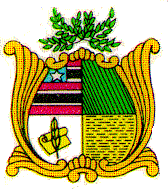 ESTADO DO MARANHÃOAssembleia LegislativaGAB. DEP. HELIO SOARESINDICAÇÃO Nº                                                              Autoria: Dep. Helio SoaresSenhor Presidente,          Nos termos do Art.152 do Regimento Interno da Assembleia Legislativa do Estado do Maranhão, Requeiro a Vossa Excelência que, ouvida a Mesa Diretora, seja encaminhado ofício AO ILUSTRÍSSIMO DIRETOR DE RELAÇÕES INSTITUCIONAIS DA EQUATORIAL ENERGIA, SENHOR JOSÉ JORGE LEITE SOARES, solicitando providências no sentido de determinar O RETORNO DO PROGRAMA DE ENERGIA ELÉTRICA NAS RESIDÊNCIAS DE VÁRIAS COMUNIDADES DA ZONA RURAL, NO MUNICÍPIO DE LUIS DOMINGUES, considerando que há anos o cadastramento das famílias foi realizado, através do programa “Luz Para Todos”, mas até o momento apenas um povoado foi beneficiado e de forma parcial.         Reitero que a energização dessas comunidades auxilia o processo de fixação do homem no campo, diminui a concentração de pessoas no centro da cidade, desonera a Prefeitura no que se refere aos gastos públicos com infraestrutura na área urbana, haja vista a concentração maior de pessoas no centro da cidade e cria novas oportunidades de trabalho na área rural.         Portanto, a Prefeitura de Luís Domingues esteve sempre à frente do problema e ao lado das famílias que vivem na zona rural do município, com o objetivo de implantar efetivamente energia elétrica nas comunidades, que se encontram em completo “apagão”, como segue:           Ramos...............150 hab                          Bacaba.............20 hab                                          Ponta da Areia...100 hab                          Jacaré..............80 hab           Coimbra..............45 hab                          Negra Velha....204 hab           Cavala...............130 hab                          Trav. Brasil.......Parcial            Pau de Breu.......250 hab                          Jabuti..............Parcial          Por fim, encaminhamos à Equatorial Energia o ofício nº 073/2021, reportando sobre o problema, cuja cópia segue em anexo.Assembleia Legislativa do Maranhão, Plenário Deputado “Nagib Haickel”, Palácio “Manoel Bequimão”, em São Luís, 04 de novembro de 2021.HELIO SOARESDEP. ESTADUAL – PL